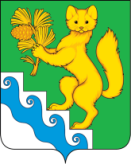 БОГУЧАНСКИЙ РАЙОННЫЙ СОВЕТ ДЕПУТАТОВРЕШЕНИЕ (ПРОЕКТ).2020                                   с.Богучаны                                     №О внесении изменений и дополнений в Устав Богучанского района Красноярского краяВ целях приведения Устава Богучанского района в соответствие с требованиями Федерального закона от 20.07.2020 № 236-ФЗ «О внесении изменений в Федеральный закон «Об общих принципах организации местного самоуправления в Российской Федерации», руководствуясь статьями 32, 36  Устава Богучанского района Красноярского края, Богучанский районный Совет депутатов РЕШИЛ:Внести в Устав Богучанского района Красноярского края следующие изменения и дополнения:1.1. в статье 22- пункт 1 после слов «и должностных лиц местного самоуправления,» дополнить словами «обсуждения вопросов внесения инициативных проектов и их рассмотрения,»;- пункт 2 дополнить абзацем следующего содержания:«В собрании граждан по вопросам внесения инициативных проектов и их рассмотрения вправе принимать участие жители соответствующей территории, достигшие шестнадцатилетнего возраста. Порядок назначения и проведения собрания граждан в целях рассмотрения и обсуждения вопросов внесения инициативных проектов определяется нормативным правовым актом Богучанского районного Совета депутатов.»;1.2. в статье 23- пункт 2 дополнить абзацем следующего содержания:«- жителей Богучанского района или его части, в которых предлагается реализовать инициативный проект, достигших шестнадцатилетнего возраста, - для выявления мнения граждан о поддержке данного инициативного проекта.»;- пункт 3 дополнить предложением вторым следующего содержания:«Для проведения опроса граждан может использоваться официальный сайт муниципального образования в информационно-телекоммуникационной сети Интернет.»;дополнить абзацем  следующего содержания:«порядок идентификации участников опроса в случае проведения опроса граждан с использованием официального сайта муниципального образования в информационно-телекоммуникационной сети Интернет»;- пункт 4 дополнить предложением следующего содержания:«В опросе граждан по вопросу выявления мнения граждан о поддержке инициативного проекта вправе участвовать жители муниципального образования или его части, в которых предлагается реализовать инициативный проект, достигшие шестнадцатилетнего возраста.»;- предложение пункта 7 начинающееся со слов «за счет средств местного бюджета» дополнить словами «или жителей муниципального образования»;1.3. главу III дополнить статьей 24.1 следующего содержания:«Статья 24.1 Инициативные проекты»1. В целях реализации мероприятий, имеющих приоритетное значение для жителей муниципального образования или его части, по решению вопросов местного значения или иных вопросов, право решения которых предоставлено органам местного самоуправления, в местную администрацию может быть внесен инициативный проект. Порядок определения части территории Богучанского района, на которой могут реализовываться инициативные проекты, устанавливается нормативным правовым актом Богучанского районного Совета депутатов.2. С инициативой о внесении инициативного проекта вправе выступить инициативная группа численностью не менее десяти граждан, достигших шестнадцатилетнего возраста и проживающих на территории Богучанского района, органы территориального общественного самоуправления (далее - инициаторы проекта). Минимальная численность инициативной группы может быть уменьшена нормативным правовым актом Богучанского районного Совета депутатов. 3. Инициативный проект должен содержать следующие сведения:1) описание проблемы, решение которой имеет приоритетное значение для жителей муниципального образования или его части;2) обоснование предложений по решению указанной проблемы;3) описание ожидаемого результата (ожидаемых результатов) реализации инициативного проекта;4) предварительный расчет необходимых расходов на реализацию инициативного проекта;5) планируемые сроки реализации инициативного проекта;6) сведения о планируемом (возможном) финансовом, имущественном и (или) трудовом участии заинтересованных лиц в реализации данного проекта;7) указание на объем средств местного бюджета в случае, если предполагается использование этих средств на реализацию инициативного проекта, за исключением планируемого объема инициативных платежей;8) указание на территорию Богучанского района или его часть, в границах которой будет реализовываться инициативный проект, в соответствии с порядком, установленным нормативным правовым актом Богучанского районного Совета депутатов;9) иные сведения, предусмотренные нормативным правовым актом Богучанского районного Совета депутатов.4. Инициативный проект до его внесения в местную администрацию подлежит рассмотрению на сходе, собрании или конференции граждан, в том числе на собрании или конференции граждан по вопросам осуществления территориального общественного самоуправления, в целях обсуждения инициативного проекта, определения его соответствия интересам жителей муниципального образования или его части, целесообразности реализации инициативного проекта, а также принятия сходом, собранием или конференцией граждан решения о поддержке инициативного проекта. При этом возможно рассмотрение нескольких инициативных проектов на одном сходе, одном собрании или на одной конференции граждан.Нормативным правовым актом представительного органа Богучанского района может быть предусмотрена возможность выявления мнения граждан по вопросу о поддержке инициативного проекта также путем опроса граждан, сбора их подписей.Инициаторы проекта при внесении инициативного проекта в местную администрацию прикладывают к нему соответственно протокол схода, собрания или конференции граждан, результаты опроса граждан и (или) подписные листы, подтверждающие поддержку инициативного проекта жителями Богучанского района или его части.5. Информация о внесении инициативного проекта в местную администрацию подлежит опубликованию (обнародованию) и размещению на официальном сайте Богучанского района в информационно-телекоммуникационной сети «Интернет» в течение трех рабочих дней со дня внесения инициативного проекта в местную администрацию и должна содержать сведения, указанные в пункте 3 настоящей статьи, а также об инициаторах проекта. Одновременно граждане информируются о возможности представления в местную администрацию своих замечаний и предложений по инициативному проекту с указанием срока их представления, который не может составлять менее пяти рабочих дней. Свои замечания и предложения вправе направлять жители Богучанского района, достигшие шестнадцатилетнего возраста. 6. Инициативный проект подлежит обязательному рассмотрению местной администрацией в течение 30 дней со дня его внесения. Местная администрация по результатам рассмотрения инициативного проекта принимает одно из следующих решений:1) поддержать инициативный проект и продолжить работу над ним в пределах бюджетных ассигнований, предусмотренных решением о местном бюджете, на соответствующие цели и (или) в соответствии с порядком составления и рассмотрения проекта местного бюджета (внесения изменений в решение о местном бюджете);2) отказать в поддержке инициативного проекта и вернуть его инициаторам проекта с указанием причин отказа в поддержке инициативного проекта.7. Местная администрация принимает решение об отказе в поддержке инициативного проекта в одном из следующих случаев:1) несоблюдение установленного порядка внесения инициативного проекта и его рассмотрения;2) несоответствие инициативного проекта требованиям федеральных законов и иных нормативных правовых актов Российской Федерации, законов и иных нормативных правовых актов субъектов Российской Федерации, уставу Богучанского района;3) невозможность реализации инициативного проекта ввиду отсутствия у органов местного самоуправления необходимых полномочий и прав;4) отсутствие средств местного бюджета в объеме средств, необходимом для реализации инициативного проекта, источником формирования которых не являются инициативные платежи;5) наличие возможности решения описанной в инициативном проекте проблемы более эффективным способом;6) признание инициативного проекта не прошедшим конкурсный отбор.8. Местная администрация вправе, а в случае, предусмотренном подпунктом 5 пункта 7 настоящей статьи, обязана предложить инициаторам проекта совместно доработать инициативный проект, а также рекомендовать представить его на рассмотрение органа местного самоуправления иного муниципального образования или государственного органа в соответствии с их компетенцией.9. Порядок выдвижения, внесения, обсуждения, рассмотрения инициативных проектов, а также проведения их конкурсного отбора устанавливается Богучанским районным Советом депутатов.10. В отношении инициативных проектов, выдвигаемых для получения финансовой поддержки за счет межбюджетных трансфертов из бюджета субъекта Российской Федерации, требования к составу сведений, которые должны содержать инициативные проекты, порядок рассмотрения инициативных проектов, в том числе основания для отказа в их поддержке, порядок и критерии конкурсного отбора таких инициативных проектов устанавливаются в соответствии с законом и (или) иным нормативным правовым актом субъекта Российской Федерации. В этом случае требования пунктов 3, 6, 7, 8, 9, 11 и 12 настоящей статьи не применяются.11. В случае, если в местную администрацию внесено несколько инициативных проектов, в том числе с описанием аналогичных по содержанию приоритетных проблем, местная администрация организует проведение конкурсного отбора и информирует об этом инициаторов проекта.12. Проведение конкурсного отбора инициативных проектов возлагается на коллегиальный орган (комиссию), порядок формирования и деятельности которого определяется нормативным правовым актом представительного органа муниципального образования. Состав коллегиального органа (комиссии) формируется местной администрацией. При этом половина от общего числа членов коллегиального органа (комиссии) должна быть назначена на основе предложений представительного органа муниципального образования. Инициаторам проекта и их представителям при проведении конкурсного отбора должна обеспечиваться возможность участия в рассмотрении коллегиальным органом (комиссией) инициативных проектов и изложения своих позиций по ним.13. Инициаторы проекта, другие граждане, проживающие на территории Богучанского района, уполномоченные, собранием или конференцией граждан, а также иные лица, определяемые законодательством Российской Федерации, вправе осуществлять общественный контроль за реализацией инициативного проекта в формах, не противоречащих законодательству Российской Федерации.14. Информация о рассмотрении инициативного проекта местной администрацией, о ходе реализации инициативного проекта, в том числе об использовании денежных средств, об имущественном и (или) трудовом участии заинтересованных в его реализации лиц, подлежит опубликованию (обнародованию) и размещению на официальном сайте муниципального образования в информационно-телекоммуникационной сети «Интернет». Отчет местной администрации об итогах реализации инициативного проекта подлежит опубликованию (обнародованию) и размещению на официальном сайте муниципального образования в информационно-телекоммуникационной сети «Интернет» в течение 30 календарных дней со дня завершения реализации инициативного проекта. 1.4. главу VI  дополнить статьей 64.1.  следующего содержания:«Статья 64.1. Финансовое и иное обеспечение реализации инициативных проектов1. Источником финансового обеспечения реализации инициативных проектов, предусмотренных статьей 24.1. настоящего Устава, являются предусмотренные решением о местном бюджете бюджетные ассигнования на реализацию инициативных проектов, формируемые в том числе с учетом объемов инициативных платежей и (или) межбюджетных трансфертов из бюджета Красноярского края, предоставленных в целях финансового обеспечения соответствующих расходных обязательств муниципального образования.2. Под инициативными платежами понимаются денежные средства граждан, индивидуальных предпринимателей и образованных в соответствии с законодательством Российской Федерации юридических лиц, уплачиваемые на добровольной основе и зачисляемые в соответствии с Бюджетным кодексом Российской Федерации в местный бюджет в целях реализации конкретных инициативных проектов.3. В случае, если инициативный проект не был реализован, инициативные платежи подлежат возврату лицам (в том числе организациям), осуществившим их перечисление в местный бюджет. В случае образования по итогам реализации инициативного проекта остатка инициативных платежей, не использованных в целях реализации инициативного проекта, указанные платежи подлежат возврату лицам (в том числе организациям), осуществившим их перечисление в местный бюджет.Порядок расчета и возврата сумм инициативных платежей, подлежащих возврату лицам (в том числе организациям), осуществившим их перечисление в местный бюджет, определяется нормативным правовым актом представительного органа (решением схода граждан, осуществляющего полномочия представительного органа) муниципального образования.4. Реализация инициативных проектов может обеспечиваться также в форме добровольного имущественного и (или) трудового участия заинтересованных лиц.».2. Поручить Главе Богучанского района Саару В.Р.  направить настоящее решение на государственную регистрацию в территориальный орган уполномоченного федерального органа исполнительной власти в сфере регистрации уставов муниципальных образований.3. Контроль за исполнением настоящего решения возложить на Главу Богучанского района Саара В.Р.4. Настоящее решение подлежит официальному опубликованию (обнародованию) после его государственной регистрации, вступает в силу в день, следующий за днем его опубликования в Официальном вестнике Богучанского района, за исключением пункта 5 настоящего решения. 5. Глава Богучанского района обязан опубликовать (обнародовать) зарегистрированное решение о внесении изменений и дополнений в Устав Богучанского района Красноярского края в течение семи дней со дня его поступления из Управления Министерства юстиции Российской Федерации по Красноярскому краю.Председатель Богучанского районного      Глава Богучанского района Совета депутатов А.С. Медведев	              В.Р.Саар             _________________                                      __________________« ___ » ______ 2021 года                             « ___ » _______  2021 года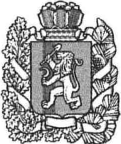 БОГУЧАНСКИЙ РАЙОННЫЙ СОВЕТ ДЕПУТАТОВРЕШЕНИЕ24.08.2017                                с. Богучаны                                    № 18/1-131О порядке учета предложений по проекту Устава Богучанского района, проекту решения Богучанского районного Совета депутатов «О внесении изменений и дополнений в Устав Богучанского района Красноярского края», порядка участия граждан в его обсуждении   На основании статьи 44 Федерального закона от 06.10.2003  № 131-ФЗ «Об общих принципах организации местного самоуправления в Российской Федерации», руководствуясь статьей 70 Устава Богучанского района Красноярского края, Богучанского районного Совета депутатов от 15.06.2015 № 48/1-389, Богучанский   районный Совет депутатов РЕШИЛ: Принять Порядок учета предложений по проекту Устава Богучанского района, проекту решения Богучанского районного Совета депутатов «О внесении изменений и дополнений в Устав Богучанского района, порядок участия граждан в его обсуждении.2. Контроль за исполнением настоящего решения возложить на постоянную комиссию по законности и управлению муниципальным имуществом (Д.П. Плохой).8. Настоящее решение вступает в силу со дня, следующего за днём опубликования в Официальном вестнике Богучанского района.«24» августа 2017г.	     		                                «24» августа 2017г.Приложение 1к РешениюБогучанского районногоСовета депутатовот 24.08.2017 г. N18/1-131  ПОРЯДОКУЧЕТА ПРЕДЛОЖЕНИЙ ПО ПРОЕКТУ УСТАВА БОГУЧАНСКОГО РАЙОНА, ПРОЕКТУ РЕШЕНИЯ БОГУЧАНСКОГО РАЙОННОГО СОВЕТА ДЕПУТАТОВ "О ВНЕСЕНИИ ИЗМЕНЕНИЙ И ДОПОЛНЕНИЙ В УСТАВ БОГУЧАНСКОГО РАЙОНА КРАСНОЯРСКОГО КРАЯ",ПОРЯДОК УЧАСТИЯ ГРАЖДАН В ЕГО ОБСУЖДЕНИИНастоящий Порядок разработан в соответствии с требованиями статьи 44 Федерального закона от 6 октября 2003 года N 131-ФЗ "Об общих принципах организации местного самоуправления в Российской Федерации" и регулирует порядок учета предложений по проекту устава Богучанского района, проекту решения Богучанского районного Совета депутатов "О внесении изменений и дополнений в Устав Богучанского района Красноярского края", порядок участия граждан в его обсуждении (далее по тексту - проект Устава, проект изменений в Устав, Порядок).1. ОБЩИЕ ПОЛОЖЕНИЯ1.1. Предложения об изменениях и дополнениях к опубликованному проекту Устава, проекту изменений в Устав могут вноситься:1) жителями, проживающими на территории Богучанского района и обладающими избирательным правом;2) представительным органом Богучанского района;3) Главой Богучанского района.1.2. Население Богучанского района вправе участвовать в обсуждении опубликованного проекта Устава либо проекта изменений в Устав.1.3. Предложения об изменениях и дополнениях к проекту Устава, проекту изменений в Устав передаются в Богучанский районный Совет депутатов, который ведет учет поступивших предложений по проекту Устава, проекту изменений в Устав, в письменном и устном виде.1.4. Предложения об изменениях и дополнениях к проекту Устава, проекту изменений в Устав должны быть внесены в Богучанский районный Совет депутатов (далее – Совет депутатов) в течение 10 дней с момента опубликования проекта соответствующего документа.2. ПОРЯДОК РАССМОТРЕНИЯ ПОСТУПИВШИХ ПРЕДЛОЖЕНИЙОБ ИЗМЕНЕНИЯХ И ДОПОЛНЕНИЯХ К ПРОЕКТУ УСТАВА, ПРОЕКТУИЗМЕНЕНИЙ В УСТАВ2.1. Все поступившие (устные и письменные) в Совет депутатов предложения об изменениях и дополнениях к проекту Устава, проекту изменений в Устав подлежат регистрации в журнале регистрации «Учет предложений по проекту Устава Богучанского района, проекту решения Богучанского районного Совета депутатов «О внесении изменений и дополнений в Устав Богучанского района» с присвоением входящего номера (фамилия, имя, отчество лица, направившего предложение, адрес проживания, содержание вносимого предложения, количество листов бумажного носителя с содержанием предложения). 2.2 Устные предложения вносятся непосредственно в Совет депутатов. При устном внесении предложения гражданин должен иметь при себе паспорт или иной документ, удостоверяющий личность. 2.3   Предложения об изменениях и дополнениях к проекту Устава, проекту изменений в Устав должны соответствовать действующему на территории Российской Федерации законодательству.2.4   Предложения об изменениях и дополнениях к проекту Устава, проекту изменений в Устав, внесенные с нарушением сроков, предусмотренных настоящим Порядком, а также письменные предложения,  в которых не указаны фамилия гражданина, направившего предложение и почтовый адрес, рассмотрению не подлежат.3. ОРГАНИЗАЦИЯ ОБСУЖДЕНИЯ ПРОЕКТА УСТАВА, ПРОЕКТА ИЗМЕНЕНИЙИ ДОПОЛНЕНИЙ В УСТАВ3.1. Обсуждение гражданами проекта Устава, проекта изменений и дополнений в Устав проводится в форме публичных слушаний.3.2. Граждане вправе участвовать в публичных слушаниях по проекту Устава, проекту изменений в Устав в соответствии с принятым Положением о проведении публичных слушаний в Богучанском районе.3.3. Должностные лица органов местного самоуправления Богучанского района обязаны обеспечить разъяснение населению проекта Устава либо изменений в Устав в соответствии с действующим законодательством.4. ПОРЯДОК УЧЕТА ПРЕДЛОЖЕНИЙ ПО ПРОЕКТУ УСТАВА, ПРОЕКТУИЗМЕНЕНИЙ В УСТАВ4.1. Результатом проведения публичных слушаний по предложениям об изменениях и дополнениях к проекту Устава, проекту изменений в Устав является принятое решение.4.2. Богучанский районный Совет депутатов учитывает решение, принятое на публичных слушаниях, при принятии Устава Богучанского района, решения Богучанского районного Совета депутатов «О внесении изменений и дополнений в Устав Богучанского района»Председатель Богучанского районного Совета депутатов Т.В.Брюханова    ______________ Глава Богучанского района           А.В.Бахтин_______________                                           